											Gemeinschaftsgrundschule Palenberg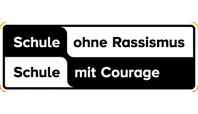 	Auf der Houff 17a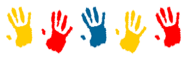 	52531 Übach- Palenberg___________________________________________________________________________17.02.2021Sehr geehrte Eltern,wie bereits angekündigt, findet ab nächsten Montag ein Wechsel von Präsenz- und Distanz-unterricht für Ihre Kinder im zweitägigen Wechsel statt. Freitags wechseln sich die Gruppen ab (siehe Tabelle). Die Klassenlehrer*innen werden die Kinder in zwei Gruppen einteilen und dabei auch berücksichtigen müssen, ob die Kinder in der OGS oder Notbetreuung angemeldet sind. Eine genaue Einteilung mit den genauen Terminen erhalten Sie in Kürze von der Klassenleitung Ihres Kindes. Falls es hierzu noch ganz dringende Hinweise gibt, können Sie sich gerne an die Klassenleitungen wenden. Einteilung jeder Klasse in Gruppe A und Gruppe B (2tägiger Wechsel), freitags im WechselSchwerpunktmäßig werden im Präsenzunterricht die Fächer Mathematik, Deutsch, Sachunterricht und Englisch unterrichtet. Wir werden uns trotzdem bemühen, den Unterricht für Ihre Kinder abwechslungsreich zu gestalten.Die Kinder gehen, wie gewohnt, ab 7.45 Uhr in ihre Klasse. Der Unterricht beginnt um 8 Uhr. Der Umfang der Unterrichtsstunden entspricht der Stundentafel für das zweite Halbjahr. Das Unterrichtsende erfahren Sie ebenfalls von den Klassenlehrern.Sollten Sie noch dringenden Bedarf an einer Notbetreuung haben, melden Sie Sich bitte zeitnah.Die Hygieneregeln gelten selbstverständlich nach wie vor. Hierzu gehören: Abstand halten, Masken tragen, Hände regelmäßig waschen, lüften etc. Bitte geben Sie Ihrem Kind wieder warme Kleidung mit.Eltern bitten wir, wie bisher, nur in ganz dringenden Fällen das Schulgelände zu betreten. Wir danken Ihnen herzlich für Ihre Geduld und Ihr Engagement in den vergangenen Wochen und freuen uns sehr, Ihre Kinder endlich wieder zu sehen. Herzliche Grüße, B. WanzekMontagDienstagMittwochDonnerstagFreitagab 22.02.21AABBAab 01.03.21BBAABab 08.03.21AABBAab 15.03.21BBAAB